История Группа 55Дата 10.04.2020Тема: Установление царской власти. Реформы середины XVI в. Создание органов сословно-представительной монархии. Опричнина. Закрепощение крестьянОтветы присылайте на майл galya_72@inbox.ru или https://classroom.google.com y2ukvflСоставьте схему «этапы закрепощения крестья»Составьте таблицу « Плюсы» и «минусы правления Ивана IV (Грозного).Ответьте на вопрос: Какое значение имели реформы Ивана Грозного.Решение задач укрепления и расширения самодержавной власти, ликвидации пережитков феодальной раздробленности связано с именем Ивана IV Грозного (1533-1584). Начало правления при регентстве матери, княгини Елены Глинской, в 1533-1538 гг. было связано с острой борьбой за власть с братьями Василия III, Юрием Дмитровским и Андреем Старицким, и Михаилом Глинским. В эти годы проведены денежная реформа (утверждение единой общегосударственной системы счета, введение копейки), унификация всех мер, укреплена Москва и построены стены Китай-города. В 1538-1547 гг., в период боярского правления, развернулась борьба за власть боярских группировок Шуйских и Бельских и сопровождалась беззастенчивым расхищением казны, раздачей должностей «своим людям», кровавыми расправами и разбоями.Самостоятельное правление Ивана IV началось 16 января 1547 г., когда он первым из московских государей официально принял царский титул и торжественно венчался на царство «по чину венчания», составленному митрополитом Макарием, убежденным сторонником единодержавия московского государя. Иван Васильевич стал именоваться «Царем и Великим князем Всея Руси».Время правления царя Ивана IV можно условно разделить на несколько периодов.I период — 1548-1560 гг.Эти годы связаны с учреждением неофициального правительства «Избранной рады» — Советом избранных (митрополит Макарий, А. Адашев, духовник царя Сильвестр, А. Курбский, И. Висковатый). Цель реформ — создание и укрепление единого централизованного государства.В феврале 1549 г. состоялся первый в истории России Земский собор (Собор примирения). Создавалась система единого государственного управления — приказы, во главе которых стоял приказный судья — бояре и дьячки. Был учрежден Разрядный приказ, ведавший военной и государственной службой. В XVI в. известны Посольский, Поместный, Разбойный, Дворцовый и другие приказы. Приказная система просуществовала на Руси около 150 лет.1550 г. — принятие нового «Судебника», который устанавливал размеры судебных пошлин, вводил контроль за деятельностью судебных властей, взяточничество признавал преступлением, подтверждал усиление государевой власти. Усиливался контроль над местной властью, вводилось помимо власти наместников местное самоуправление (земских и губных старост), отменялось рабство за долги, подтверждался Юрьев день, но при этом увеличивалась плата за «пожилое», посадские люди прикреплялись к тяглу.Было введено «единое командование» войсками (теперь все воеводы подчинялись первому воеводе Большого полка); появилось стрелецкое войско. В отличие от дворянского ополчения стрельцы служили постоянно, получая за это жалованье.В 1551 г. по инициативе царя церковный собор (Стоглавый собор) принял сборник решений «Стоглав» по вопросам церковного «строения», он унифицировал обряды Русской православной церкви. Был принят единый общерусский пантеон святых, введен церковный суд, монастырям запрещалось ссужать деньги в рост.1555 г. — реформа местного самоуправления (отмена «кормления»). Наместников сменили выборные органы местного самоуправления, а подати поступали прямо в казну.1555-1558 гг. — проведение налоговой реформы: была введена единица поземельного налога — большая соха; появились новые налоги «пищальные деньги» — на содержание стрелецкого войска, «полоняничные деньги» — на выкуп пленников, росли старые поборы («ямские деньги» — на почтовую службу, «на городовое дело» — строительство городов, крепостей). В 50-х гг. XVI века была проведена также таможенная реформа, унифицированы меры объема.1556 г. — принято новое «Уложение о службе», определявшее порядок военной службы дворян, которая передавалась по наследству.Проведенные реформы привели к перестройке отношений собственности, способствовали становлению нового уровня социального устройства феодального общества, достижению определенного компромисса между формирующимися сословиями, усилению государственной централизации. С падением Избранной рады в 1561 году ближайшие сподвижники царя оказались в опале, а сам государь Иван Васильевич приступил к проведению политики террора и произвола, стремясь с помощью жестоких методов в кратчайшие сроки добиться создания режима неограниченной личной власти. Это время в русскую историю вошло под названием опричнины.II период — 1565-1572 гг. (период опричнины)В подавлении боярской «крамолы», установлении деспотичной власти царя опричнина сыграла свою роль, заняв важное место в политической жизни государства. Страна была разделена на две части: опричнину во главе с Иваном IV, новой Боярской думой, приказами и опричным войском и земщину, на территории которой сохранялись старые порядки с прежней Боярской думой, приказами. Ближайшими соратниками Ивана IV в период опричнины были Алексей Басманов, Малюта Скуратов, князь Афанасий Вяземский и др. Действия царя и опричного войска сопровождались обманом и насилием, грабежами и убийствами, казнями (жертвами опричного террора стали околи 4 тысяч человек). В 1572 г. царь заявил об отмене ненавидимой народом опричнины. Свою роль сыграло нашествие на Москву в 1571 г. крымского хана Девлет-Гирея, которого опричное войско не смогло остановить, — Москва была сожжена, за исключением Кремля.Последствия опричниныа) политические: укрепление личной власти царя; ликвидация пережитков удельной системы;б) социально-экономические: разорение страны, хозяйственный кризис, начало процесса государственного закрепощения крестьян.1565 г. — усиление гнета крестьян служилыми людьми.1581 г. — принятие Указа Ивана IV о «заповедных летах».1597 г. — «Уложение» Федора Иоанновича об установлении пятилетнего срока сыска беглых крестьян и пожизненной службы по кабалам.К концу XVI в., несмотря на юридическое сохранение права крестьян на переход к другому помещику, этот процесс был фактически прекращен.Опричнина в оценке историковВ. Н. Татищев оправдывал деяния Ивана Грозного и осуждал измены бояр. Князь-аристократ М. М. Щербатов видел в царе тирана, нарушившего вековой союз монархии с боярством.Н. М. Карамзин осуждал борьбу Грозного с боярством и противопоставлял опричнину мудрому правлению первых лет царствования Ивана.С. М. Соловьев рассматривал опричнину как постепенный переход от «родовых» отношений к «государственным», но не оправдывал жестокости царя.С. Ф. Платонов видел смысл опричнины в борьбе государственной власти против могущественной боярской знати, в осознании Иваном Грозным опасности княжеской оппозиции.А. А. Зимин высказывает мнение, что опричнина была нацелена против таких «форпостов» феодальной раздробленности, как остатки уделов и новгородских «вольностей», а также против независимости и экономического могущества церкви.По мнению Д. Н. Альшица, в основе опричнины лежал значительный социальный конфликт, решение которого являлось необходимым этапом становления самодержавия.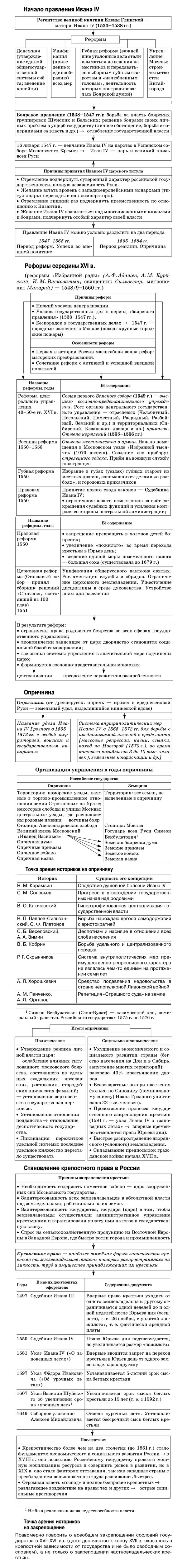 